ERRATA DOS MODELOS DE RELATÓRIOS ANUAIS DE EXECUÇÃO NO CAPES-PrIntNo “I Workshop para gestores do Programa CAPES – PrInt”, foram coletadas sugestões que viabilizaram pequenos ajustes nos modelos de relatórios disponibilizados anteriormente.Após os ajustes feitos, a nova versão, intitulada de “Versão 2”, já se encontram disponível na página do CAPES-PrInt no campo “Documentos Vigentes”. A presente ERRATA, está voltada, principalmente para aqueles que já fizeram o download da versão anterior. Lembrando que todas as alterações realizadas, estão em destaque de amarelo, para facilitar a sua localização no texto da ERRATA.Alterações no RELATÓRIO ANUAL DE EXECUÇÃO DO PROJETO INSTITUCIONAL DE INTERNACIONALIZAÇÃO (PII)1ª Retificação (PII): A inclusão da questão 6.1.2 no TEMA 1, com o ajuste na numeração deste grupo de perguntas.Onde se lê:Instrução: Informar o TEMA, cujas ações serão prestadas conta no âmbito do Projeto Institucional de Internacionalização.Instrução: Neste campo, será necessário apresentar o andamento das ações por objetivo do Tema, com informação da data que iniciou e finalizou (se for o caso) a ação, relacionando o país e o PPG. Informar também o percentual de atingimento de metas para cada indicador da ação, aqueles apresentados no Projeto Institucional de Internacionalização, cuja versão foi aprovada pela CAPES.Deve-se ler:Instrução: Informar o TEMA, cujas ações serão prestadas conta no âmbito do Projeto Institucional de Internacionalização.Instrução: Neste campo, será necessário apresentar o andamento das ações por objetivo do Tema, com informação da data que iniciou e finalizou (se for o caso) a ação, relacionando o país e o PPG. Informar também o percentual de atingimento de metas para cada indicador da ação, aqueles apresentados no Projeto Institucional de Internacionalização, cuja versão foi aprovada pela CAPES.Instrução: Em torno do tema, será necessário o apontamento dos resultados alcançados no 1º ano de Projeto, abordando os impactos e desdobramentos para o alcance dos objetivos do tema, por meio das ações, metas e indicadores previstos no documento de inscrição do Projeto Institucional de Internacionalização. Como informações complementares e comprobatórias, anexar documentos e demais relatórios técnicos adotados, atas, dentre outros que materialize as ações descritas ao longo do tema e o atingimento das metas.2ª Retificação (PII): Alteração do número da questão 6.3, no TEMA 2, que passou a ser 6.2.2.Onde se lê:Instrução: Informar o TEMA, cujas ações serão prestadas conta, no âmbito do Projeto Institucional de Internacionalização.Instrução: Neste campo, será necessário apresentar o andamento das ações por objetivo do Tema, com informação da data que iniciou e finalizou (se for o caso) a ação, relacionando o país e o PPG. Informar também o percentual de atingimento de metas para cada indicador da ação, aqueles apresentados no Projeto Institucional de Internacionalização, cuja versão foi aprovada pela CAPES. Para inserir mais linhas com novas ações, clicar no sinal  no final da linha, que uma nova será criada, com as mesmas informações e formatação da anterior. Caso seja necessária a inserção de mais um tema, deve-se replicar todas as informações ligadas a ele. A mesma ação deve ser realizada para o objetivo do tema, respeitando-se a hierarquia das informações até que se esgotem todas as descrições solicitadas em relação ao projeto.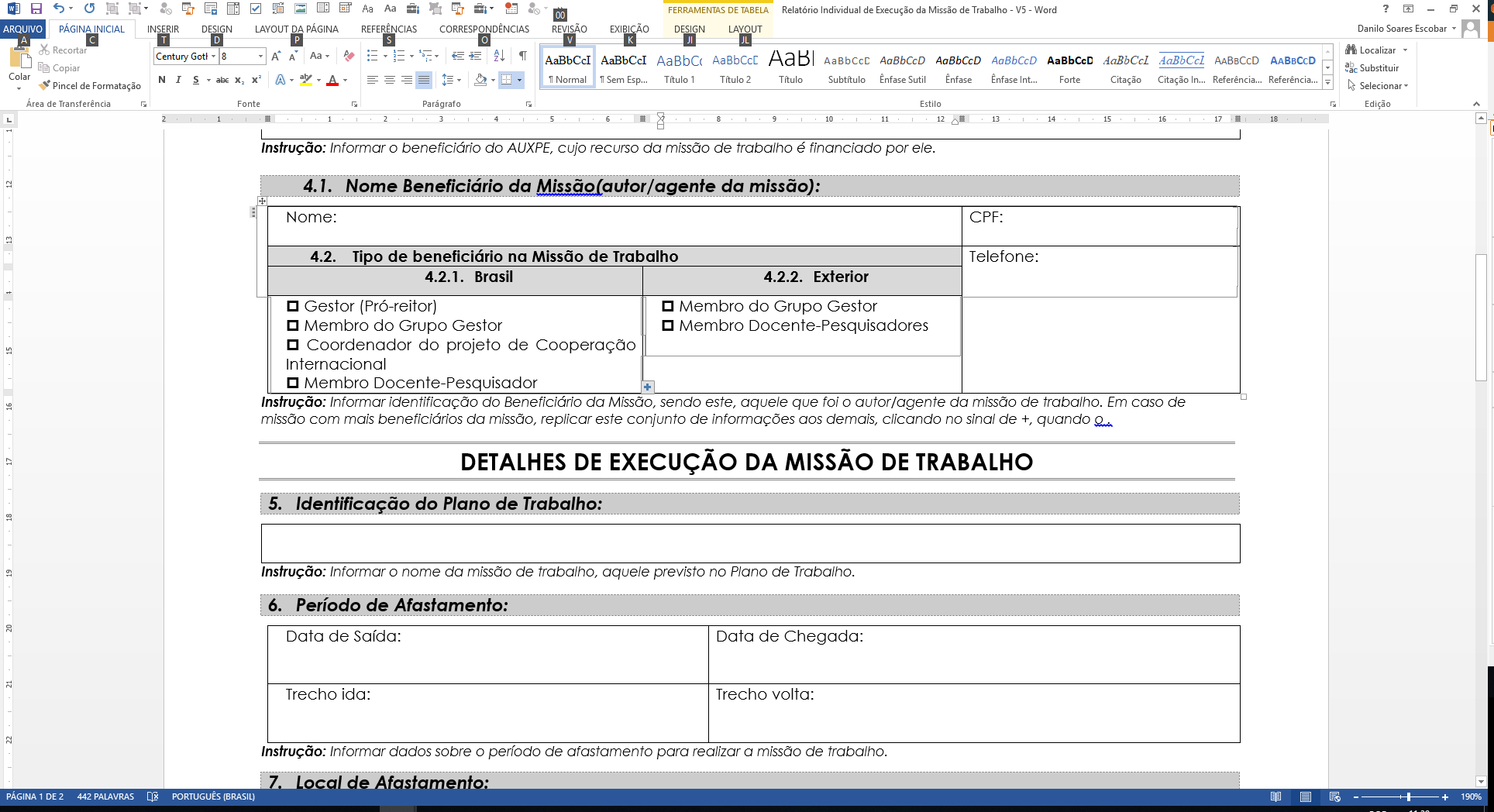 Instrução: Em torno do tema, será necessário o apontamento dos resultados alcançados no 1º ano de Projeto, abordando os impactos e desdobramentos para o alcance dos objetivos do tema, por meio das ações, metas e indicadores previstos no documento de inscrição do Projeto Institucional de Internacionalização. Como informações complementares e comprobatórias, anexar documentos e demais relatórios técnicos adotados, atas, dentre outros que materialize as ações descritas ao longo do tema e o atingimento das metas.Deve-se ler:Instrução: Informar o TEMA, cujas ações serão prestadas conta, no âmbito do Projeto Institucional de Internacionalização.Instrução: Neste campo, será necessário apresentar o andamento das ações por objetivo do Tema, com informação da data que iniciou e finalizou (se for o caso) a ação, relacionando o país e o PPG. Informar também o percentual de atingimento de metas para cada indicador da ação, aqueles apresentados no Projeto Institucional de Internacionalização, cuja versão foi aprovada pela CAPES. Para inserir mais linhas com novas ações, clicar no sinal  no final da linha, que uma nova será criada, com as mesmas informações e formatação da anterior. Caso seja necessária a inserção de mais um tema, deve-se replicar todas as informações ligadas a ele. A mesma ação deve ser realizada para o objetivo do tema, respeitando-se a hierarquia das informações até que se esgotem todas as descrições solicitadas em relação ao projeto.Instrução: Em torno do tema, será necessário o apontamento dos resultados alcançados no 1º ano de Projeto, abordando os impactos e desdobramentos para o alcance dos objetivos do tema, por meio das ações, metas e indicadores previstos no documento de inscrição do Projeto Institucional de Internacionalização. Como informações complementares e comprobatórias, anexar documentos e demais relatórios técnicos adotados, atas, dentre outros que materialize as ações descritas ao longo do tema e o atingimento das metas.3ª Retificação (PII): Segue a retificação apenas para o texto controlado, que serve para nortear o preenchimento.Onde se lê:Deve-se ler:4ª Retificação (PII): No enunciado de cada questão, retirar o trecho “em cada ano” que está em destaque (negrito e sublinhado), ficando da seguinte forma:Onde ser lê:Deve-se ler:5ª Retificação (PII): 1) Retirar a exigência de se ter o carimbo nas assinaturas do respectivo relatório. 2) Para aqueles que já coletaram a assinatura com carimbo, não terão de corrigir.Onde se lê:Deve-se ler:Alterações no RELATÓRIO ANUAL DE EXECUÇÃO DO PROJETO DE COOPERAÇÃO INTERNACIONAL (PCI) e RELATÓRIO ANUAL DE EXECUÇÃO DAS AÇÕES DA PRÓ-REITORIA (AP):6ª Retificação (PCI): 1) Retirar a exigência de se ter o carimbo nas assinaturas do respectivo relatório. 2) Não será mais necessário a assinatura do grupo gestor neste relatório. 3) Para aqueles que já coletaram assinaturas e com carimbo, não terão de corrigir este ponto no relatório.Onde se lê:Deve-se ler:7ª Retificação (AÇÕES DA PRÓ-REITORIA-AP): 1) Retirar a exigência de se ter o carimbo nas assinaturas do respectivo relatório. 2) Não será mais necessário a assinatura do grupo gestor neste relatório. 3) Para aqueles que já coletaram assinaturas e com carimbo, não terão de corrigir este ponto no relatório.Onde se lê:Deve-se ler:Os demais relatórios, como é o caso do “Relatório Anual de Execução do Projeto de Cooperação Internacional (PCI) e Relatório Anual de Execução das Ações na Pró-reitoria (AP)”, não tiveram necessidade de alterações nas questões, apenas o “carimbo das assinaturas” e as “assinaturas do grupo gestor”, conforme a 6ª e 7ª retificações supracitadas.Alterações no RELATÓRIO INDIVIDUAL DE EXECUÇÃO DA MISSÃO DE TRABALHO:8ª Retificação: Substituição do termo “Plano de Trabalho” por “Plano de Aplicação”.Onde se lê:Deve-se ler:Considerando que a errata não altera as demais atividades no CAPES-PrInt, fica ratificado como inalterados os demais elementos dos formulários, a partir da presente data. Ficam mantidas as demais condições.Brasília-DF, 09 de dezembro de 2019.Heloisa Candia Hollnagel COORDENADORA GERAL DA CGBPTema 1<Inserir o nome do Tema>Objetivo do TemaObjetivo do TemaObjetivo do TemaObjetivo do TemaObjetivo do TemaObjetivo do TemaObjetivo do Tema<Inserir o Objetivo 1 do Tema 1><Inserir o Objetivo 1 do Tema 1><Inserir o Objetivo 1 do Tema 1><Inserir o Objetivo 1 do Tema 1><Inserir o Objetivo 1 do Tema 1><Inserir o Objetivo 1 do Tema 1><Inserir o Objetivo 1 do Tema 1>Nome da ação no Objetivo 1 deste TemaInício da ExecuçãoFim da ExecuçãoPaís ligado à AçãoPPG ligado à açãoPercentual de Execução dos Indicadores em relação à meta para o 1º anoBreve justificativa do percentual atribuído para a açãoNome da ação no Objetivo 1 deste TemaInício da ExecuçãoFim da ExecuçãoPaís ligado à AçãoPPG ligado à ação(Informar em porcentagem)Breve justificativa do percentual atribuído para a açãoTema 1<Inserir o nome do Tema>Objetivo do TemaObjetivo do TemaObjetivo do TemaObjetivo do TemaObjetivo do TemaObjetivo do TemaObjetivo do Tema<Inserir o Objetivo 1 do Tema 1><Inserir o Objetivo 1 do Tema 1><Inserir o Objetivo 1 do Tema 1><Inserir o Objetivo 1 do Tema 1><Inserir o Objetivo 1 do Tema 1><Inserir o Objetivo 1 do Tema 1><Inserir o Objetivo 1 do Tema 1>Nome da ação no Objetivo 1 deste TemaInício da ExecuçãoFim da ExecuçãoPaís ligado à AçãoPPG ligado à açãoPercentual de Execução dos Indicadores em relação à meta para o 1º anoBreve justificativa do percentual atribuído para a açãoNome da ação no Objetivo 1 deste TemaInício da ExecuçãoFim da ExecuçãoPaís ligado à AçãoPPG ligado à ação(Informar em porcentagem)Breve justificativa do percentual atribuído para a ação<Inserir o nome da ação do Objetivo>00/00/000000/00/0000<País(es) da ação 1><PPG(s) da ação 1>0% à 100%<Justificativa do percentual atribuído sobre a ação 1>Descreva os resultados alcançados para os objetivos do Tema em questão, abordando seus impactos e respectivos desdobramentos (mínimo de 1.000 caracteres)<Inserir descrição de resultados com abordagem dos impactos e desdobramentos>Tema 2<Inserir o nome do Tema>Objetivo do TemaObjetivo do TemaObjetivo do TemaObjetivo do TemaObjetivo do TemaObjetivo do TemaObjetivo do Tema<Inserir o Objetivo 1 do Tema 2><Inserir o Objetivo 1 do Tema 2><Inserir o Objetivo 1 do Tema 2><Inserir o Objetivo 1 do Tema 2><Inserir o Objetivo 1 do Tema 2><Inserir o Objetivo 1 do Tema 2><Inserir o Objetivo 1 do Tema 2>Nome da ação no Objetivo 1 deste temaInício da ExecuçãoFim da ExecuçãoPaís ligada à AçãoPPG ligada à açãoPercentual de Execução dos Indicadores em relação a meta para o 1º anoBreve justificativa do % atribuído a AçãoNome da ação no Objetivo 1 deste temaInício da ExecuçãoFim da ExecuçãoPaís ligada à AçãoPPG ligada à ação(Informar na escala de 0% a 100%)Breve justificativa do % atribuído a AçãoDescreva os resultados alcançados para os objetivos do Tema em questão, abordando seus impactos e respectivos desdobramentos (mínimo de 1.000 caracteres)<Inserir descrição de resultados com abordagem dos impactos e desdobramentos>Tema 2<Inserir o nome do Tema>Objetivo do TemaObjetivo do TemaObjetivo do TemaObjetivo do TemaObjetivo do TemaObjetivo do TemaObjetivo do Tema<Inserir o Objetivo 1 do Tema 2><Inserir o Objetivo 1 do Tema 2><Inserir o Objetivo 1 do Tema 2><Inserir o Objetivo 1 do Tema 2><Inserir o Objetivo 1 do Tema 2><Inserir o Objetivo 1 do Tema 2><Inserir o Objetivo 1 do Tema 2>Nome da ação no Objetivo 1 deste temaInício da ExecuçãoFim da ExecuçãoPaís ligada à AçãoPPG ligada à açãoPercentual de Execução dos Indicadores em relação a meta para o 1º anoBreve justificativa do % atribuído a AçãoNome da ação no Objetivo 1 deste temaInício da ExecuçãoFim da ExecuçãoPaís ligada à AçãoPPG ligada à ação(Informar na escala de 0% a 100%)Breve justificativa do % atribuído a AçãoDescreva os resultados alcançados para os objetivos do Tema em questão, abordando seus impactos e respectivos desdobramentos (mínimo de 1.000 caracteres)<Inserir descrição de resultados com abordagem dos impactos e desdobramentos>Atividade realizada com a divulgação da CAPES como fomentadoraAtividade realizada com a divulgação da CAPES como fomentadora<Disciplinas operacionalizadas para atender necessidades do Programa Institucional de Internacionalização>Atividade realizada com a divulgação da CAPES como fomentadoraAtividade realizada com a divulgação da CAPES como fomentadora<Informar as atividades realizadas com a divulgação da CAPES como fomentadora>ApontamentosApontamentosNúmero de disciplinas ministradas em língua estrangeira na pós-graduação em cada anoNúmero de programas de pós-graduação stricto sensu com cotutela em cada anoNúmero de programas de pós-graduação stricto sensu com dupla titulação em cada anoNúmero de programas de pós-graduação stricto sensu bilaterais em cada anoNúmero de contribuições para produtos derivados e base de dados de projetos de pesquisa internacionais em cada anoNúmero de programas de fomento da Capes dos quais a instituição se beneficiou em cada anoNúmero de projetos de cooperação internacional da Capes dos quais a instituição se beneficiou em cada anoNúmero de programas de pós-graduação stricto sensu bilaterais em cada anoApontamentosApontamentosNúmero de disciplinas ministradas em língua estrangeira na pós-graduação.Número de programas de pós-graduação stricto sensu com cotutela.Número de programas de pós-graduação stricto sensu com dupla titulação.Número de programas de pós-graduação stricto sensu bilaterais.Número de contribuições para produtos derivados e base de dados de projetos de pesquisa internacionais.Número de programas de fomento da Capes dos quais a instituição se beneficiou.Número de projetos de cooperação internacional da Capes dos quais a instituição se beneficiou.Número de programas de pós-graduação stricto sensu bilaterais.Local, Data: _______/_______/__________	Assinatura do Gestor no Projeto Institucional de Internacionalização(Nome, carimbo e CPF)Assinatura do Membro 1 do Grupo Gestor(Nome, carimbo e CPF)Assinatura do Membro 2 do Grupo Gestor(Nome, carimbo e CPF)Assinatura do Membro 3 do Grupo Gestor(Nome, carimbo e CPF)Assinatura do Membro 4 do Grupo Gestor(Nome, carimbo e CPF)Assinatura do Membro 5 do Grupo Gestor(Nome, carimbo e CPF)Assinatura do Membro 6 do Grupo Gestor (+)(Nome, carimbo e CPF)Local, Data: _______/_______/__________	Assinatura do Gestor no Projeto Institucional de Internacionalização(Nome e CPF)Assinatura do Membro 1 do Grupo Gestor(Nome e CPF)Assinatura do Membro 2 do Grupo Gestor(Nome e CPF)Assinatura do Membro 3 do Grupo Gestor(Nome e CPF)Assinatura do Membro 4 do Grupo Gestor(Nome e CPF)Assinatura do Membro 5 do Grupo Gestor(Nome e CPF)Assinatura do Membro 6 do Grupo Gestor (+)(Nome e CPF)Local, Data: _______/_______/__________	Assinatura do Coordenador do Projeto Cooperação Internacional(nome, carimbo e CPF)Assinatura do Membro 1 do Grupo Gestor(Nome, carimbo e CPF)Assinatura do Membro 2 do Grupo Gestor(Nome, carimbo e CPF)Assinatura do Membro 3 do Grupo Gestor(Nome, carimbo e CPF)Assinatura do Membro 4 do Grupo Gestor(Nome, carimbo e CPF)Assinatura do Membro 5 do Grupo Gestor(Nome, carimbo e CPF)Assinatura do Membro 6 do Grupo Gestor (+)(Nome, carimbo e CPF)Local, Data: _______/_______/__________	Assinatura do Coordenador do Projeto Cooperação Internacional(Nome e CPF)Local, Data: _______/_______/__________	Assinatura do Gestor no Projeto Institucional de Internacionalização (Nome, carimbo e CPF)Assinatura do Membro 1 do Grupo Gestor(Nome, carimbo e CPF)Assinatura do Membro 2 do Grupo Gestor(Nome, carimbo e CPF)Assinatura do Membro 3 do Grupo Gestor(Nome, carimbo e CPF)Assinatura do Membro 4 do Grupo Gestor(Nome, carimbo e CPF)Assinatura do Membro 5 do Grupo Gestor(Nome, carimbo e CPF)Assinatura do Membro 6 do Grupo Gestor (+)(Nome, carimbo e CPF)Local, Data: _______/_______/__________	Assinatura do Gestor no Projeto Institucional de Internacionalização (Nome e CPF)